1909  Domuz Gribine Karşı Dezenfeksiyon Uygulaması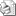 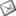 Sayı: 2009/1909Bilindiği gibi günümüzde yaşanmakta olan “ Domuz Gribi ” salgını karşısında, koruyucu önlem olarak bir taraftan Sağlık Bakanlığı aşılama çalışmaları yaparken, bir taraftan da belediyelerimiz, çevre ve toplum sağlığını koruma adına, özellikle otobüs, metro gibi toplu taşıma araçlarında dezenfeksiyon uygulamaları yapmaktadır.Gerek toplu yaşam alanlarında gerekse toplu taşıma araçlarında, hastalıklı insanların öksürme, hapşırma ve el teması yoluyla çevreye bulaştırdıkları hastalık yapıcı bakteri ve virüslerin, sağlıklı insanlara geçmesini önlemek için, lokanta, gazino, okul kantinleri v.s. gibi toplu yaşam alanları ile otobüs, metro, tren, taksi, dolmuş, servis arabaları v.s. gibi toplu taşıma araçlarının mutlak suretle dezenfekte edilmesini gerekli kılmaktadır.Bunun da en pratik yolu; bu gibi alan ve araçlarda, işyeri sahipleri ya da çalışanları ile toplu taşım aracı kullananların, bu iş için yaygın olarak kullanılanı dezenfektanı, bir el spreyi ile kullanmasıdır.İlimizde hâlihazırda İzmir Büyükşehir Belediyesi tarafından; tüberküloz dâhil, tüm bakterilere ve bu bakterilerin sporlarına, mantarlara, HBV, HAV, HCV, HIV, rota virüslerine karşı tam etkili olan bir dezenfektan, İzmir Büyükşehir Belediyesine ait tüm toplu taşıma araçlarında kullanılmaktadır.Söz konusu dezenfektan; ameliyathane, yoğun bakım üniteleri, doğumhane, yeni doğan ve prematüre servisleri, laboratuar, kan alma odaları, poliklinikler, hasta odları, hastane koridorları, diyaliz merkezleri, muayenehane gibi alanlar ile yemekhane, mutfak ve imalathanelerde, kreş, okul, kışla ve benzeri toplu yaşam alanlarında, su ile yıkanabilen veya temizlenip silinebilen zemin, duvar, ekipman, eşya ve cihaz yüzeylerinin dezenfeksiyonunda güvenle kullanılmaktadır.Dezenfektanın püskürtülen yüzeyde tam etkili olabilmesi için püskürtülen yüzeyde en az 15 dakika kalması gerekmektedir.Refik Saydam Hıfzısıhha Enstitüsü tarafından test edilmiş ve Sağlık Bakanlığı tarafından ruhsatlandırılmış olan bu dezenfektanın, toplu yaşam alanları ve toplu taşım araçlarında kullanılması; başta vatandaşlarımız olmak üzere toplu yaşam alanları ile toplu taşıma araçların sahibi olan esnaf ve sanatkârlarımızın sağlığının korunması açısından son derece önem arz etmektedir.Bu nedenle; söz konusu dezenfektanın, Odanız tarafından temin edilerek, Odanız üyesi esnaf ve sanatkârlarımıza dağıtılması ve kullanımının sağlanması hususunda gereğini rica ederiz.            Özcan KILKIŞ                                                                       Hilmi KURTOĞLU            Genel Sekreter                                                                         Başkan Vekili05 / 11 / 2009 Gıda Birimi Müdürü Y. VANGÖL